Isaac NewtonIsaac Newton va ser un físic, filòsof, teòleg, inventor, alquimista i matemàtic anglès nascut en 1642. És reconegut principalment pel seu llibre Philosophiæ naturalis principia mathematica i també pels seus treballs sobre la llum i l’òptica. Però també realitzà diversos estudis i desenvolupà diferents teories en l’àmbit de l’astronomia.Prèviament a Newton, hi havia dos lleis establertes sobre el moviment dels cossos celestes; una realitzada per Kepler, i l’altra per Galileo, però aquestes eren completament diferents i irreconciliables. Va ser Isaac qui, en 1666, va fer un raonament que va fer possible relacionar les dos lleis. Gràcies a la seva llei de la gravitació universal, va poder demostrar que els planetes seguien el·lipses al voltant del sol, no com altres cossos com ara cometes, que seguien altres recorreguts. I gràcies a la seva llei de la gravitació universal, explicà fenòmens com la marea, la forma de la Terra, etc. Newton també va ser el primer en estimar les masses relatives de la Terra, el Sol, i altres planetes.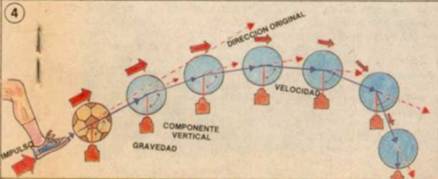 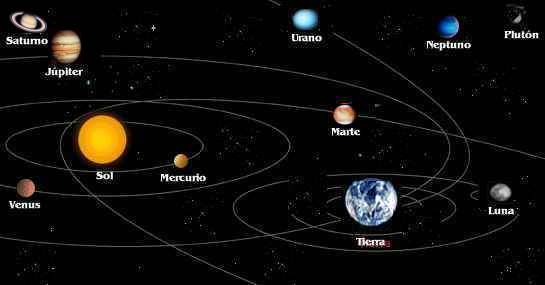 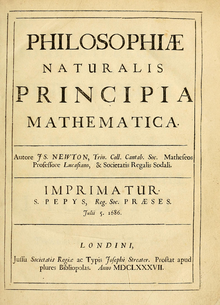 